Celý název práce Seminární práce Třída2022	Třída	Jméno a příjmeníProhlášeníProhlašuji, že jsem seminární práci napsal/a samostatně a že jsem v seznamu použité literatury uvedl/a všechny prameny, z kterých jsem čerpal/a. V Úpici	dne DD.MM.RRRR	Vlastnoruční podpis	Podpis autora ObsahKapitola 1 (Úvod)Podkapitola 1Oddíl 1Oddíl 2Podkapitola 2Kapitola 2Kapitola 3 Podkapitola 1Podkapitola 2Podkapitola 3Kapitola 4 (Závěr)Kapitola 1 (Úvod)Text text text text text text text text text text text text text text text text text text text text text text text text text text text text text text text text text text text text text text text text text text text text text text text text text text text text text text text text text text text text text text text text text text text text text text text text text text text text text text text text text text text text text text text text text text text text text text text text text text text text text text text text. Text text text text text text text text text text text text text text text text text text text text text text text text text text text text text text text text text text text text text text text text text text text text text text text text text text text text text text text text text text text text text text text text text text.Podkapitola 1Text text text text text text text text text text text text text text text text text text text text text text text text text text text text text text text text text text text text text text text text text text text text text text text text text text text text text text text text text text text text text text text text.Oddíl 1Text text text text text text text text text text text text text text text text text text text text text text text text text text text text text text text text text text text text text text text text text text text text text text text text text text text text text text text text text text text text text text text text.Oddíl 2Text text text text text text text text text text text text text text text text text text text text text text text text text text text text text text text text text text text text text text text text text text text text text text text text text text text text text text text text text text text text text text text text.Text text text text text text text text text text text text text text text text text text text text text text text text text text text text text text text text text text text text text text text text text text text text text text text text text text text text text text text text text text text text text text text text.Text text text text text text text text text text text text text text text text text text text text text text text text text text text text text text text text text text text text text text text text text text text text text text text text text text text text text text text text text text text text text text text text. Podkapitola 2Text text text text text text text text text text text text text text text text text text text text text text text text text text text text text text text text text text text text text text text text text text text text text text text text text text text text text text text text text text text text text text text text.Kapitola 2Text text text text text text text text text text text text text text text text text text text text text text text text text text text text text text text text text text text text text text text text text text text text text text text text text text text text text text text text text text text text text text text text text text text text text text text text text text text text text text text text text text text text text text text text text text text text text text text text text text text text text text text text text text text text text text text text text text text text text text text text text text text text text text text text text text text text text text text text text text text text text text text text text text text text text text text text text text text text text text text text text text text text text text text text text text text text text text text text text text text text text text text text text text text text text text text text.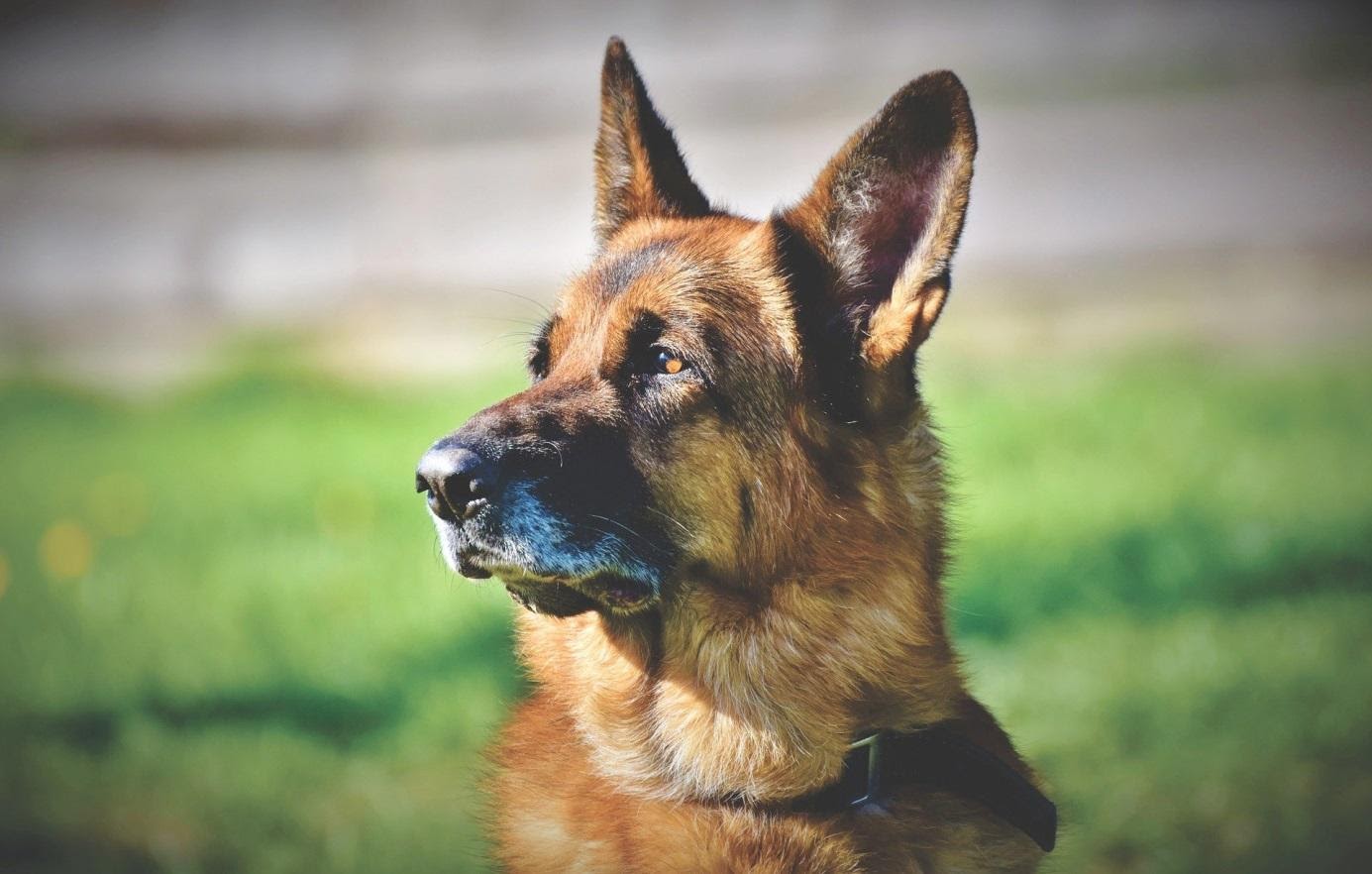 Obrázek č. 1: Pes  (Jak vypočítat věk psa?. In: https://www.peliskydog.cz [online]. 28. ledna 2021 [cit. 30. srpna 2022]. Dostupné z: https://www.peliskydog.cz/blog/jak-vypocitat-vek-psa )Text text text text text text text text text text text text text text text text text text text text text text text text text text text text text text text text text text text text text text text text text text text text text text text text text text text text text text text text text text text text text text text text text text text text text text text text text text text text text text text text text text text text text text text text text text text text text text text text text text text text text text text text text text text text text text text text text text text text text text text text text text text text text text text text text text text text text text text text text text text text text text text text text text text text text text text text text text text text text text text text text text text text text text text text text text text text text text text text text text text text text text text text text text text text text text text text.Obrázek č. 2: Graf závislosti proudu na napětí(Není uveden zdroj, vlastní tvorba)Kapitola 3Text text text text text text text text text text text text text text text text text text text text text text text text text text text text text text text text text text text text text text text text text text text text text text text text text text text text text text text text text text text text text text text text text text text text text text text text text text text text text text text text text text text text text text text text text text text text text text text text text text text text text text text text text text text text text text text text text text text text text text text text text text text text text text text text text text text text text text text text text text text text text text text text text text text text text text text text text text text text text text text text text text text text text text text text text text text text text text text text text text text text text text text text text text text text text text text text. [1]Text text text text text text text text text text text text text text text text text text text text text text text text text text text text text text text text text text text text text text text text text text text text text text text text text text text text text text text text text text text text text text text text text text. [2] (online zdroj)„Citace citace citace citace citace citace citace citace citace citace citace citace citace citace citace citace citace citace citace citace citace citace citace citace citace citace citace citace citace citace citace citace citace.“ [3, str. 25]Kapitola 4 (Závěr)Text text text text text text text text text text text text text text text text text text text text text text text text text text text text text text text text text text text text text text text text text text text text text text text text text text text text text text text text text text text text text text text text text text text text text text text text text text text text text text text text text text text text text text text text text text text text text text text text text text text text text text text text text text text text text text text text text text text text text text text text text text text text text text text text text text text text text text text text text text text text text text text text text text text text text text text text text text text text text text text text text text text text text text text text text text text text text text text text text text text text text text text text text text text text text text text text. [1]Seznam použité literatury[1] BARTUŠKA, Karel. Sbírka řešených úloh z fyziky pro střední školy II. Praha: Prometheus, 1997. ISBN 80-7196-034-9[2] KRYNICKÝ, Martin. Fyzika SŠ [online]. [Přístup 25. srpna 2022]. Dostupné z http://www.realisticky.cz/ucebnice.php?id=3. [3] LEPIL, Oldřich a Přemysl ŠEDIVÝ. Fyzika pro gymnázia: Elektřina a magnetismus. 4. vyd. Praha: Prometheus, 1998. ISBN 80-7196-088-8